Отчет о проведении в МКОУ «Сабнавинская  СОШ им. Умаханова М-С.И.»школьного этапа  Всероссийского конкурса чтецов«Живая классика»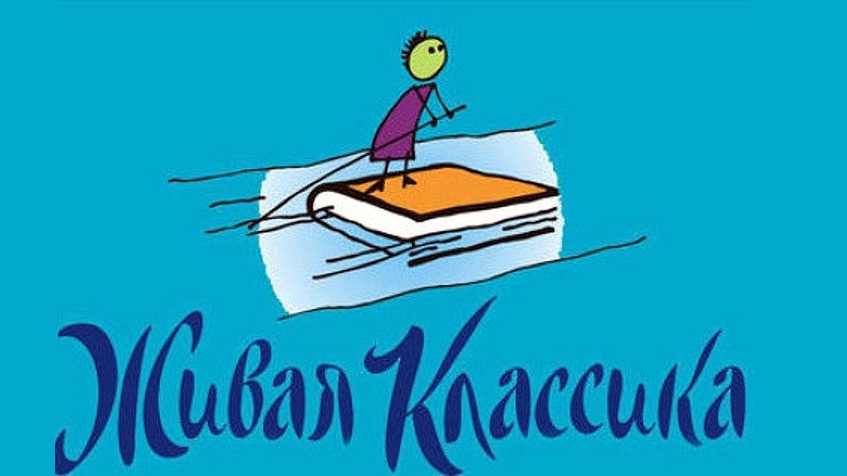 14 февраля  2019 года в 12-00 среди учащихся 5-9 классов МКОУ СОШ с. Сабнова   был проведён школьный этап  Всероссийского конкурса «Живая классика».Цели и задачи конкурса:1 Пропаганда чтения среди детей.2. Расширение читательского кругозора детей3. Развитие у детей навыков адекватного восприятия печатного печатной информации.4. . Возрождение традиций семейного чтения5. Повышение общественного интереса к библиотекам6. Повышение уровня грамотности школьников7. Поиск и поддержка талантливых детей8. Повышение интереса к современной литературе у детей и юношестваВ конкурсе приняли участие 10 обучающихся. Для проведения Конкурса был подготовлен сценарий и презентация о целях и назначении конкурса. Мероприятия открылось вступительным словом  Кирхлярова Б.З.,  библиотекаря и учащихся 8Б класса, Селимовой Р. и Мамедалиевой С.А.     Ребята были ознакомлены с критериями оценки выступлений.Выступления оценивались по 10-бальной шкале по следующим параметрам:Выбор текста произведения;Грамотная речь;Артистизм исполнения;Глубина проникновения в образную  и смысловую структуру текста.В состав жюри вошли:  Багиров Р.З. – председатель 	Кирхлярова З.А. учитель русского языка и литературы.	Абаскулиева А.Н.  -------	Гаджиев Ф,Н  -------------Ребята читали отрывки из произведений русской и зарубежной классики, современной литературы:    Члены жюри отметили хорошую подготовку ребят. Многие учащиеся тщательно подошли к выбору текста произведения, проникновенно читали выбранные эпизоды. Победителями конкурса стали:1 место – Байрамова Лиана, 8в  (Багирова С.А.)2 место –  Авокян К.В.  (Гаджимирзоев Р.М.)3 место – Алиева  Наргиля (Багиров Р.З.), Гаджимирзоев Р.М. (Гаджиев Ф,Н.)Все участники и победители конкурса были награждены дипломами.Администрация школы благодарит за подготовку и проведение конкурсаМО учителей русского языки и литературы.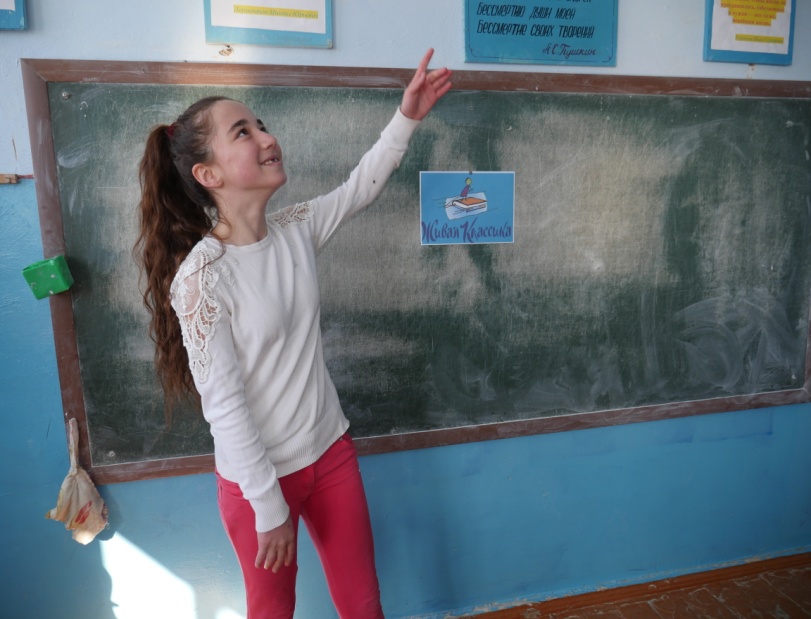 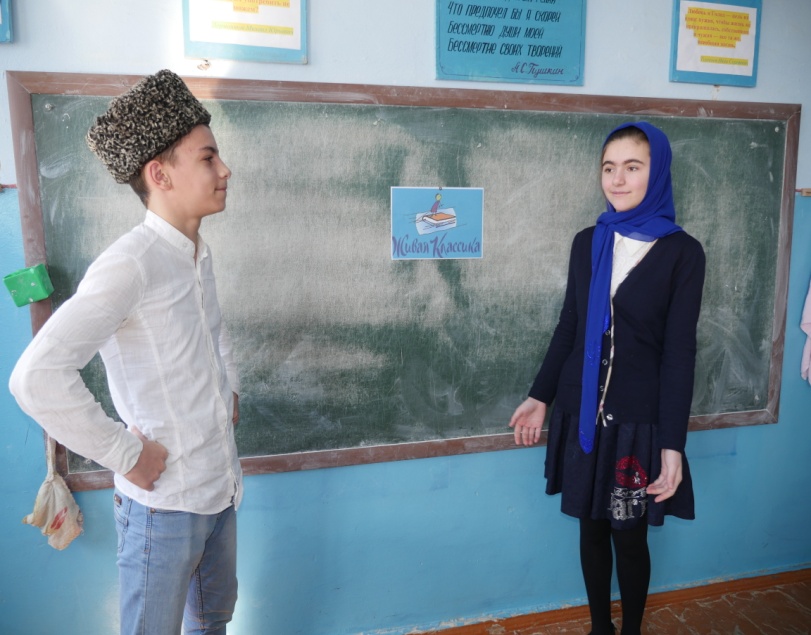 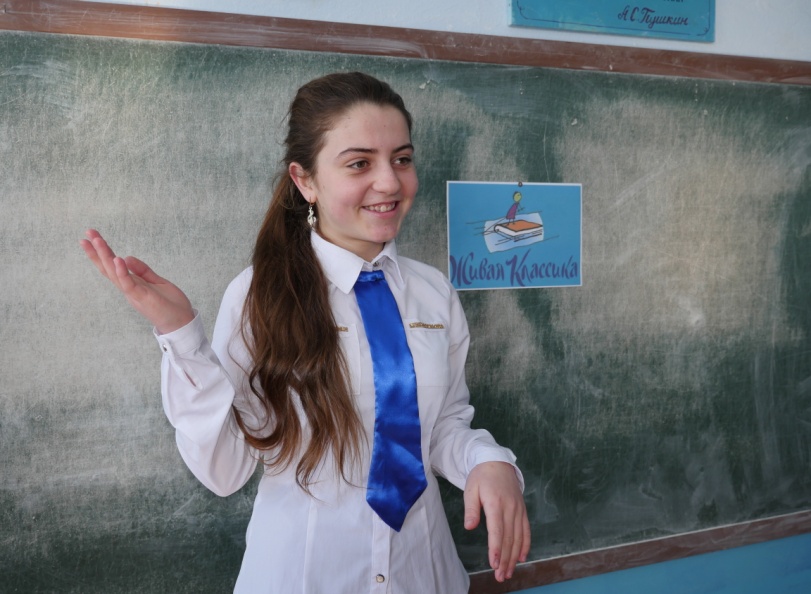 №Автор Произведения Участник 1Татская сказка«Охотники и соловей»Авокян Каринэ2Ю. Коваль«Дед, баба и Алеша»Алиева Наргиле3В. Бианки«Одинец»Гаджимирзоев Равиль4Евгений Пермак«Хитрый коврик»Османова Илькимет5А. Фадеев«Молодая гвардия»Балаева Карина6Кумыкская сказка«О волке»Мирзоева Фатима7И. С. Тургенев«Милостыня»Дадова Кизил8Ф. Алиева«Закон гор»Байрамова Лиана9Л.Н. Толстой«Птичка»Тагиев Арзуман